In het ondersteuningsprofiel leggen wij vast welke ondersteuning wij de leerlingen kunnen bieden. Het ondersteuningsprofiel wordt jaarlijks vastgesteld en is terug te vinden in de schoolgids en op de website. Het profiel valt meestal in twee delen uiteen:De basisondersteuning die de school zelf biedt;De ondersteuning met hulp van het samenwerkingsverband;Bij het opstellen van het profiel wordt niet alleen gekeken naar de expertise van de school, maar er wordt ook rekening gehouden met de profielen van scholen in het samenwerkingsverband. Veel zorg buiten de school wordt tegenwoordig aangeboden in de vorm van arrangementen.Om onze visie en doelen te realiseren werken we samen binnen SWV Utrecht PO met andere scholen, andere schoolbesturen en andere onderwijssectoren (VO, KO). Daarnaast werken we intensief samen met partners in de keten zoals:BuurtteammedewerkersCentrum Jeugd en gezin (CJG)Consulent passend onderwijs van het SWVJeugdgezondheidszorg (JGZ)LeerplichtambtenaarAan onze school zijn de volgende specialisten verbonden: Op schoolGedrag /sociale vaardigheden specialistIntern begeleiderJonge kind specialistOnderwijsassistentSchoolopleiderVia samenwerkingsverband, bestuur of derdenAutisme-specialistConsulent passend onderwijsFysiek specialist (zoals motorisch remedial teacher)Gedrag/ sociale vaardigheden specialistJonge kind specialistLaagbegaafdenspecialist/ zml Meer- en hoogbegaafdheid specialistOndersteuningsadviseur/ gedragswetenschapperOrthopedagoogSchoolpsycholoogAmbulante dienstverlener cluster 2Ambulante dienst cluster 3 Onze school heeft de volgende voorzieningen beschikbaar, via samenwerkingsverband, bestuur of derden:Hoogbegaafdheidsklas (deeltijd)Hoogbegaafdheidsklas (voltijd)VoorschoolVerbindingsgroepOZA-groepSpeciaal Onderwijs (cluster 2, 3, 4) Speciaal Basis Onderwijs Ook is er een divers onderwijsaanbod dat wij aanbiedenOp school:Aanbod dyslexie of ernstige leesproblematiekAanbod sociaal emotionele ontwikkelingCompacten en verrijkenPreventieve signalering van leer-, opgroei-, opvoedproblemenPreventieve signalering van leesproblemenVia samenwerkingsverband, bestuur of derdenEr is geen onderwijsaanbod aanwezig voor specifieke ondersteuning binnen het samenwerkingsverband, bestuur of derdenGrenzen aan onze ondersteuningDe grote verschillen in de klas maken het lastig alle kinderen te bedienen in wat zij nodig hebben. Doordat we ons onderwijs anders inrichten, kunnen we de kinderen hierin steeds beter tegemoetkomen. Wanneer er echter sprake is van ziekte van leerkrachten of een vacature die niet kan worden vervuld, valt dit kaartenhuis ineen, en merken we dat we leerlingen te kort doen. Het vinden van ervaren en stevig personeel dat in staat is de juiste 'taal' te spreken met de kinderen en ook nog op de verschillende niveaus te kunnen bedienen is in de huidige markt is een steeds lastigere. Voor startende leerkrachten is het bieden van wat leerlingen nodig hebben een uitdagende opdracht. We streven ernaar de leerlingen onderwijs te bieden in onze school passend bij hun onderwijsbehoefte. Wanneer de ontwikkeling van een leerlingen niet voldoende vloeiend verloopt onderzoeken we uitgebreid deze ondersteuningsbehoefte indien nodig in samenwerking met ouders/verzorgers en de kern- en ketenpartners. Wanneer er voldoende zicht is op deze onderwijsbehoefte kunnen wij als school onderzoeken of wij hieraan kunnen voldoen, indien nodig met ondersteuning van externen. In andere gevallen kunnen wij niet aan de onderwijsbehoefte van de leerling voldoen en zullen we met ouders en de kernpartners op zoek gaan naar een meer passende onderwijsplek binnen Utrecht.Nieuwe leerlingenAanmelden voor de basisschool gaat in Utrecht via een centraal aanmeldloket van de gemeente. U meldt uw kind aan in het kwartaal waarin uw kind 3 jaar wordt.  Na de plaatsing vragen we via het inschrijfformulier extra informatie over uw kind. Het kan zijn dat we verder onderzoek doen. Bijvoorbeeld door gegevens te vragen aan de voorschool of het kinderdagverblijf van uw kind. De directeur besluit hierna over de toelating. U krijgt hierover binnen 6 weken bericht. Onze school heeft een zorgplicht: voor een aangemelde leerling met extra ondersteuningsbehoeften onderzoeken we of passende ondersteuning mogelijk is. Als dat niet mogelijk is dan zoeken we met u een geschikte plek op een andere school.  Wanneer zij-instroomleerlingen worden aangemeld, onderzoeken we allereerst of er plek is in het leerjaar waarin uw kind instroomt. Als er nog plek is voor instroomleerlingen, dan maken we een afspraak voor een kennismaking en rondleiding. Lijkt de Jules Verne een passende plek voor uw kind, dan zullen we samen met de huidige school de onderwijsbehoefte van uw kind vaststellen. Dit proces kan 4 tot maximaal 10 weken in beslag nemen. Indien wij verwachten dat we aan de onderwijsbehoefte van uw kind kunnen voldoen, dan gaan we over tot inschrijving. Nieuwe instroom van leerlingen beperken we bij voorkeur tot 2 keer per jaar, in september en januari. In uitzonderingsgevallen onderzoeken we of een ander moment in het schooljaar ook mogelijk is.Beschikbare plekken zij-instroom 2023-2024 (in het huidige aantal stamgroepen)Bij meer instroom behoefte dan de beschikbare plekken in bovenstaand tabel, is er de mogelijkheid uit te breiden met 2 stamgroepen. Voorwaarde is dat het een instroom betreft van minimaal 20 leerlingen in een bouw en dat er een leerkracht beschikbaar is (voorrang voor zij-instroom vanuit Taalschool en OBS Puntenburg). Deze aanvragen houden we bij in een wachtlijst. Handelingsgericht werken met ouders op de Jules VerneOp de Jules Verne wordt groot belang gehecht aan goed contact tussen ouders en school. Ouders zijn van harte welkom en worden zoveel mogelijk betrokken bij het leerproces van hun kinderen.  Wanneer ouders en leerkrachten goed met elkaar communiceren kunnen ze de ondersteuning die ze het kind bieden optimaliseren. Zo kunnen ze ontdekken of er grote verschillen zijn die het kind moet overbruggen en deze wanneer nodig versmallen. Educatief partnerschap vergroot de gelijke onderwijskansen, creëert gemotiveerder leerlingen en komt ten goede aan de kwaliteit van de school.Een goede samenwerking tussen school en thuis is belangrijk voor de verdere ontwikkeling van de leerling. OBS Jules Verne gaat daarom educatief partnerschap aan met ouders, waarin we een gezamenlijke verantwoordelijkheid delen voor onze leerlingen en we vanuit gelijkwaardigheid samenwerken aan de vorming van de leerlingen.  SchoolondersteuningsprofielJessica Geldof, mei 2023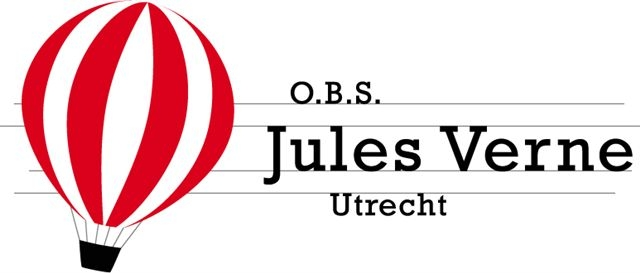 Aantallen per leerjaart/m janAantal per stamgroepBeschikbare plek per stamgroepBij openen extra stamgroep(wachtlijst) 132OB1282224OB2282323OB32828417MB12118524MB22208617BB125718BB226816